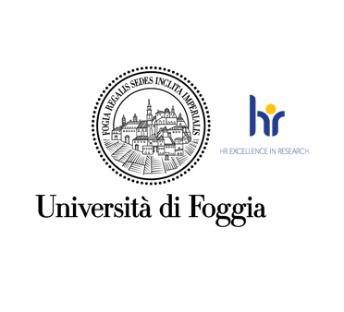 Area Alta Formazione e Studi Avanzati Servizio Dottorati, Borse di Studio, Contratti e Assegni di RicercaAl Magnifico Rettore Università degli Studi di FoggiaVia Gramsci 89/91 71122 FoggiaOGGETTO: Richiesta budget aggiuntivo per periodo di studio all’estero (dottorandi senza    borsa dal XXXVIII ciclo in poi)Dottorato di ricerca in _	(	ciclo).Il/La sottoscritt 		 	,nat	a	il	,residente	prov. (	) via  	n.	c.a.p.	regolarmente iscritt 	al  	anno	di corso del dottoratodi ricerca	in  	(	ciclo), autorizzat		a	svolgere	un	periodo	di	formazione	all’ esteropresso l’università / Ente  	nazione	dal	al	 durata in mesi	,C H I E D EIl budget aggiuntivo per periodo di studio all’estero, pari al 50% dell’importo standard della borsa di dottorato come previsto da DM 301/2022 in proporzione al suddetto periodo.Il budget spettante andrà accreditato sul seguente IBAN ___________________________________________________________________________ intestato a __________________________________________________________________.N.B. Si allega autorizzazione del Coordinatore (se il periodo è inferiore o uguale a 6 mesi) / del Collegio dei Docenti (se il periodo è superiore a 6 mesi).Il sottoscritto dichiara, inoltre, di essere iscritto alla cassa previdenziale __________________.Distinti saluti.Foggia,		FIRMA